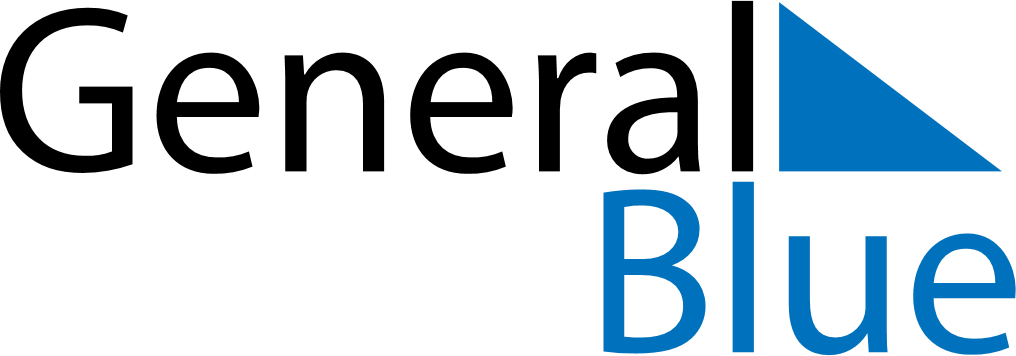 February 2024February 2024February 2024February 2024February 2024February 2024Deszk, Csongrad, HungaryDeszk, Csongrad, HungaryDeszk, Csongrad, HungaryDeszk, Csongrad, HungaryDeszk, Csongrad, HungaryDeszk, Csongrad, HungarySunday Monday Tuesday Wednesday Thursday Friday Saturday 1 2 3 Sunrise: 7:03 AM Sunset: 4:41 PM Daylight: 9 hours and 38 minutes. Sunrise: 7:01 AM Sunset: 4:43 PM Daylight: 9 hours and 41 minutes. Sunrise: 7:00 AM Sunset: 4:44 PM Daylight: 9 hours and 44 minutes. 4 5 6 7 8 9 10 Sunrise: 6:59 AM Sunset: 4:46 PM Daylight: 9 hours and 47 minutes. Sunrise: 6:58 AM Sunset: 4:47 PM Daylight: 9 hours and 49 minutes. Sunrise: 6:56 AM Sunset: 4:49 PM Daylight: 9 hours and 52 minutes. Sunrise: 6:55 AM Sunset: 4:50 PM Daylight: 9 hours and 55 minutes. Sunrise: 6:53 AM Sunset: 4:52 PM Daylight: 9 hours and 58 minutes. Sunrise: 6:52 AM Sunset: 4:53 PM Daylight: 10 hours and 1 minute. Sunrise: 6:51 AM Sunset: 4:55 PM Daylight: 10 hours and 4 minutes. 11 12 13 14 15 16 17 Sunrise: 6:49 AM Sunset: 4:56 PM Daylight: 10 hours and 7 minutes. Sunrise: 6:48 AM Sunset: 4:58 PM Daylight: 10 hours and 10 minutes. Sunrise: 6:46 AM Sunset: 4:59 PM Daylight: 10 hours and 13 minutes. Sunrise: 6:45 AM Sunset: 5:01 PM Daylight: 10 hours and 16 minutes. Sunrise: 6:43 AM Sunset: 5:02 PM Daylight: 10 hours and 19 minutes. Sunrise: 6:41 AM Sunset: 5:04 PM Daylight: 10 hours and 22 minutes. Sunrise: 6:40 AM Sunset: 5:05 PM Daylight: 10 hours and 25 minutes. 18 19 20 21 22 23 24 Sunrise: 6:38 AM Sunset: 5:07 PM Daylight: 10 hours and 28 minutes. Sunrise: 6:37 AM Sunset: 5:08 PM Daylight: 10 hours and 31 minutes. Sunrise: 6:35 AM Sunset: 5:10 PM Daylight: 10 hours and 34 minutes. Sunrise: 6:33 AM Sunset: 5:11 PM Daylight: 10 hours and 37 minutes. Sunrise: 6:32 AM Sunset: 5:13 PM Daylight: 10 hours and 41 minutes. Sunrise: 6:30 AM Sunset: 5:14 PM Daylight: 10 hours and 44 minutes. Sunrise: 6:28 AM Sunset: 5:16 PM Daylight: 10 hours and 47 minutes. 25 26 27 28 29 Sunrise: 6:26 AM Sunset: 5:17 PM Daylight: 10 hours and 50 minutes. Sunrise: 6:25 AM Sunset: 5:19 PM Daylight: 10 hours and 53 minutes. Sunrise: 6:23 AM Sunset: 5:20 PM Daylight: 10 hours and 57 minutes. Sunrise: 6:21 AM Sunset: 5:21 PM Daylight: 11 hours and 0 minutes. Sunrise: 6:19 AM Sunset: 5:23 PM Daylight: 11 hours and 3 minutes. 